Załącznik nr 2Wniosek o przyjęcie dziecka do szkoły spoza obwodu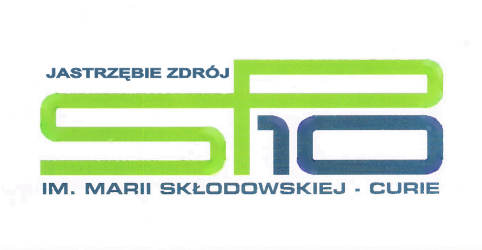 Wniosek o przyjęcie dziecka do Szkoły Podstawowej Nr 10 w Jastrzębiu - Zdrojuna rok szkolny 2020/2021Oświadczam, że: dziecko …………………………………………………………….realizuje (zrealizowało) roczny obowiązek przygotowania przedszkolnego ……………………………………………………………………………………………………………………………………………………………………………………………………………………………………………………………………………………………………… (podać adres placówki)Wyrażam życzenie, aby moje dziecko korzystało ze świetlicy szkolnej*            tak  	nieCzy dziecko będzie uczęszczało na lekcje religii?*					tak	nieCzy dziecko będzie uczęszczało na lekcje etyki?* 					tak	nie*niepotrzebne skreślić*oznaczone pola wymagane** adres email jest wykorzystywany do przesłania nowego hasła w przypadku zagubienia oraz poinformowania o wynikach kwalifikacji. Nadawca informacji przesłanej pocztą internetową nie gwarantuje jej skutecznego dostarczenia do skrzynki pocztowej adresataKRYTERIA PRZYJĘĆ W przypadku spełnienia kryterium rodzic/ opiekun prawny zaznacza „x” i przedkłada dokument.Punkty za spełnienie kryterium przyznaje Komisja Rekrutacyjna   Formy załączników: oryginał, notarialnie poświadczona kopia, urzędowo poświadczona kopia,  kopia poświadczona  
za zgodność z oryginałem  przez rodzica/ opiekuna, oświadczenieUwagi. Przewodniczący Komisji Rekrutacyjnej  może prosić o przedłożenie dokumentów potwierdzających spełnianie  kryteriów kwalifikacyjnych zaznaczonych we wniosku. W przypadku nieprzedłożenia w terminie wskazanym przez Przewodniczącego dokumentów potwierdzających spełnienie kryteriów przyjmuje się, że dziecko nie spełnia danego kryterium.W przypadku braku potwierdzenia wyrażam zgodę na wykreślenie dziecka z listy zakwalifikowanych                                       do przyjęcia do szkoły.Oświadczam, że podane powyżej dane są zgodne ze stanem faktycznym.         ………………………………………………                                                                                            ……………………………………….        Podpis matki lub opiekunki prawnej                                                                                               podpis ojca lub opiekuna prawnegoZGODA NA PRZETWARZANIE DANYCH OSOBOWYCH DZIECKAOświadczam, że wyrażam/nie wyrażam * zgodę/y na przetwarzanie danych osobowych mojego dziecka w zakresie dokumentacji szkolnej prowadzonej przez Szkołę Podstawową nr 10 im. Marii Skłodowskiej – Curie w Jastrzębiu – Zdroju.*niewłaściwe skreślićJednocześnie oświadczam, że zostałem/am poinformowany/a, że podanie moich danych jest dobrowolne i przysługuje mi prawo dostępu do treści swoich danych oraz ich poprawienia. Mam też świadomość, że każda zgoda może być cofnięta w dowolnym momencie...……………..………………………………………….(data i czytelny podpis rodzica lub prawnego opiekuna)KLAUZULA INFORMACYJNAZgodnie z art. 13 Rozporządzenia Parlamentu Europejskiego i Rady (UE) 2016/679 z dnia 27 kwietnia 2016 r.w sprawie ochrony osób fizycznych w związku z przetwarzaniem danych osobowych i w sprawie swobodnego przepływu takich danych oraz uchylenia dyrektywy 95/46/WE                        (zwanej dalej RODO) Szkoła Podstawowa nr 10 w Jastrzębiu-Zdroju informuje, że: Administratorem Danych Osobowych  jest Szkoła Podstawowa nr 10 w Jastrzębiu-Zdroju ul. Zielona2a  zwanym dalej Szkołą; tel. 324713 988, e-mail poczta@sp10.jastrzebie.plInspektorem ds. Ochrony Danych (osobą odpowiedzialną za prawidłowość przetwarzanie danych) jest Grzegorz Piguła (kontakt do inspektora:  e-mail:grzegorzpigula@interia.pl).Dane osobowe Pani /Pana  dziecka  przetwarzane będą w celu promocji Szkoły   i będą udostępniane zgodnie z wyrażoną przez Panią/Pana zgodą w tabeli powyżej na podstawie art. 6 ust. 1 lit. a RODO;Odbiorcami danych osobowych Pani/Pana dziecka będą osoby fizyczne i podmioty prawne mające dostęp do wyżej wymienionych serwisów, portali, kronik, tablic ściennych                       i folderów zgodnie z wyrażoną przez Panią/Pana zgodą;Dane osobowe Pani/Pana dziecka nie będą przekazane odbiorcom do państwa trzeciego  lub organizacji międzynarodowej;Ze względu na informacyjny i promocyjny cel udostępniania danych osobowych Pani/Pana dziecka nie określa się okresu przechowywania tych danych;Posiada Pani/Pan prawo do żądania od administratora dostępu do danych osobowych dotyczących osoby, której dane dotyczą, ich sprostowania, usunięcia lub ograniczenia przetwarzania lub prawo do wniesienia sprzeciwu wobec przetwarzania, a także prawo do przenoszenia danych;Posiada Pani/Pan prawo do cofnięcia zgody w dowolnym momencie bez wpływu                            na zgodność 
z prawem przetwarzania, którego dokonano na podstawie zgody przed jej cofnięciem;Posiada Pani/Pan prawo do wniesienia skargi do organu nadzorczego;Podanie danych osobowych jest dobrowolne i nie ma żadnych konsekwencji nie podania danych osobowych;Administrator Danych Osobowych nie podejmuje w sposób zautomatyzowany decyzji                 oraz nie profiluje danych osobowych;Administrator Danych Osobowych nie  planuje dalej przetwarzać danych osobowych w celu innym niż cel, w którym dane osobowe zostaną zebrane.                                                                                                                                           ……………………………………………………………..  (data i czytelny podpis rodzica lub prawnego opiekuna)         ………………………………………………                                                                                             ……………………………………….        Podpis matki lub opiekunki prawnej                                                                                               podpis ojca lub opiekuna prawnego*** niepotrzebne skreślićPOTWIERDZENIE PRZYJĘCIA WNIOSKUPESEL dziecka: …………………………………………Imię dziecka: ……………………………………………Nazwisko dziecka: ……………………………………Dyrektor Szkoły Nr 10 im. Marii Skłodowskiej – Curie w Jastrzębiu – Zdroju potwierdza,                            że przyjął wniosek o przyjęcie dziecka do szkoły.Jastrzębie - Zdrój, dn. ………………………                                                                   ……………………                                                                                                 pieczątka i podpis dyrektora Data złożenia wniosku:Sposób dostarczenia wniosku:                                      DANE OSOBOWE DZIECKADANE OSOBOWE DZIECKADANE OSOBOWE DZIECKADANE OSOBOWE DZIECKADANE OSOBOWE DZIECKADANE OSOBOWE DZIECKADANE OSOBOWE DZIECKADANE OSOBOWE DZIECKADANE OSOBOWE DZIECKADANE OSOBOWE DZIECKADANE OSOBOWE DZIECKADANE OSOBOWE DZIECKAPESELImię*Nazwisko*Data urodzenia*Data urodzenia*Data urodzenia*Miejsce urodzeniaADRES ZAMIESZKANIA DZIECKAADRES ZAMIESZKANIA DZIECKAADRES ZAMIESZKANIA DZIECKAADRES ZAMIESZKANIA DZIECKAADRES ZAMIESZKANIA DZIECKAADRES ZAMIESZKANIA DZIECKAADRES ZAMIESZKANIA DZIECKAADRES ZAMIESZKANIA DZIECKAADRES ZAMIESZKANIA DZIECKAADRES ZAMIESZKANIA DZIECKAADRES ZAMIESZKANIA DZIECKAADRES ZAMIESZKANIA DZIECKAWojewództwo*Powiat*Powiat*Powiat*Gmina*Miejscowość*Miejscowość*Miejscowość*UlicaDzielnica*Dzielnica*Dzielnica*Nr domu/ nr mieszkaniaKod pocztowy*Kod pocztowy*Kod pocztowy*ADRES ZAMELDOWANIA DZIECKAADRES ZAMELDOWANIA DZIECKAADRES ZAMELDOWANIA DZIECKAADRES ZAMELDOWANIA DZIECKAADRES ZAMELDOWANIA DZIECKAADRES ZAMELDOWANIA DZIECKAADRES ZAMELDOWANIA DZIECKAADRES ZAMELDOWANIA DZIECKAADRES ZAMELDOWANIA DZIECKAADRES ZAMELDOWANIA DZIECKAADRES ZAMELDOWANIA DZIECKAADRES ZAMELDOWANIA DZIECKAWojewództwo*Powiat*Powiat*Powiat*Gmina*Miejscowość*Miejscowość*Miejscowość*UlicaDzielnica*Dzielnica*Dzielnica*Nr domu/ nr mieszkaniaKod pocztowy*Kod pocztowy*Kod pocztowy*DODATKOWE INFORMACJE O DZIECKUDODATKOWE INFORMACJE O DZIECKUDODATKOWE INFORMACJE O DZIECKUDODATKOWE INFORMACJE O DZIECKUDODATKOWE INFORMACJE O DZIECKUDODATKOWE INFORMACJE O DZIECKUDODATKOWE INFORMACJE O DZIECKUDODATKOWE INFORMACJE O DZIECKUDODATKOWE INFORMACJE O DZIECKUDODATKOWE INFORMACJE O DZIECKUDODATKOWE INFORMACJE O DZIECKUDODATKOWE INFORMACJE O DZIECKUDziecko posiada orzeczenie o potrzebie kształcenia specjalnego (należy zakreślić odpowiedź)Dziecko posiada orzeczenie o potrzebie kształcenia specjalnego (należy zakreślić odpowiedź)Dziecko posiada orzeczenie o potrzebie kształcenia specjalnego (należy zakreślić odpowiedź)Dziecko posiada orzeczenie o potrzebie kształcenia specjalnego (należy zakreślić odpowiedź)Dziecko posiada orzeczenie o potrzebie kształcenia specjalnego (należy zakreślić odpowiedź)Dziecko posiada orzeczenie o potrzebie kształcenia specjalnego (należy zakreślić odpowiedź)Dziecko posiada orzeczenie o potrzebie kształcenia specjalnego (należy zakreślić odpowiedź)Dziecko posiada orzeczenie o potrzebie kształcenia specjalnego (należy zakreślić odpowiedź)TAKTAKNIENIENr orzeczeniaNr orzeczeniaPoradnia, która podała orzeczenie o potrzebie kształcenia specjalnegoPoradnia, która podała orzeczenie o potrzebie kształcenia specjalnegoTyp orzeczenia (rodzaj niepełnosprawności)Typ orzeczenia (rodzaj niepełnosprawności)Dodatkowe informacje o dzieckuDodatkowe informacje o dzieckuDANE OSOBOWE MATKI/OPIEKUNKI PRAWNEJDANE OSOBOWE MATKI/OPIEKUNKI PRAWNEJDANE OSOBOWE MATKI/OPIEKUNKI PRAWNEJDANE OSOBOWE MATKI/OPIEKUNKI PRAWNEJDANE OSOBOWE MATKI/OPIEKUNKI PRAWNEJDANE OSOBOWE MATKI/OPIEKUNKI PRAWNEJDANE OSOBOWE MATKI/OPIEKUNKI PRAWNEJDANE OSOBOWE MATKI/OPIEKUNKI PRAWNEJDANE OSOBOWE MATKI/OPIEKUNKI PRAWNEJDANE OSOBOWE MATKI/OPIEKUNKI PRAWNEJOpiekun(właściwe zakreślić)RodzicRodzicOpiekun prawnyNie udzieli informacjiNie udzieli informacjiNie żyjeNie żyjeNieznanyRodzic mieszka za granicąImię*Drugie imię*Drugie imię*Drugie imię*Nazwisko*ADRES ZAMIESZKANIA MATKI/OPIEKUNKI PRAWNEJADRES ZAMIESZKANIA MATKI/OPIEKUNKI PRAWNEJADRES ZAMIESZKANIA MATKI/OPIEKUNKI PRAWNEJADRES ZAMIESZKANIA MATKI/OPIEKUNKI PRAWNEJADRES ZAMIESZKANIA MATKI/OPIEKUNKI PRAWNEJADRES ZAMIESZKANIA MATKI/OPIEKUNKI PRAWNEJADRES ZAMIESZKANIA MATKI/OPIEKUNKI PRAWNEJADRES ZAMIESZKANIA MATKI/OPIEKUNKI PRAWNEJADRES ZAMIESZKANIA MATKI/OPIEKUNKI PRAWNEJADRES ZAMIESZKANIA MATKI/OPIEKUNKI PRAWNEJWojewództwo*Powiat*Powiat*Gmina*Miejscowość*Miejscowość*UlicaDzielnica*Dzielnica*Nr domu/ nr mieszkaniaKod pocztowy*Kod pocztowy*DANE KONTAKTOWE MATKI/OPIEKUNKI PRAWNEJDANE KONTAKTOWE MATKI/OPIEKUNKI PRAWNEJDANE KONTAKTOWE MATKI/OPIEKUNKI PRAWNEJDANE KONTAKTOWE MATKI/OPIEKUNKI PRAWNEJDANE KONTAKTOWE MATKI/OPIEKUNKI PRAWNEJDANE KONTAKTOWE MATKI/OPIEKUNKI PRAWNEJDANE KONTAKTOWE MATKI/OPIEKUNKI PRAWNEJDANE KONTAKTOWE MATKI/OPIEKUNKI PRAWNEJDANE KONTAKTOWE MATKI/OPIEKUNKI PRAWNEJDANE KONTAKTOWE MATKI/OPIEKUNKI PRAWNEJTelefon dom/komórka*Telefon dom/komórka*Adres e-mail**Adres e-mail**DANE OSOBOWE OJCA/OPIEKUNA PRAWNEGODANE OSOBOWE OJCA/OPIEKUNA PRAWNEGODANE OSOBOWE OJCA/OPIEKUNA PRAWNEGODANE OSOBOWE OJCA/OPIEKUNA PRAWNEGODANE OSOBOWE OJCA/OPIEKUNA PRAWNEGODANE OSOBOWE OJCA/OPIEKUNA PRAWNEGODANE OSOBOWE OJCA/OPIEKUNA PRAWNEGODANE OSOBOWE OJCA/OPIEKUNA PRAWNEGODANE OSOBOWE OJCA/OPIEKUNA PRAWNEGODANE OSOBOWE OJCA/OPIEKUNA PRAWNEGOOpiekun(właściwe zakreślić)RodzicRodzicOpiekun prawnyNie udzieli informacjiNie udzieli informacjiNie żyjeNie żyjeNieznanyRodzic mieszka za granicąImię*Drugie imię*Drugie imię*Drugie imię*Nazwisko*ADRES  ZAMIESZKANIA OJCA/OPIEKUNA PRAWNEGOADRES  ZAMIESZKANIA OJCA/OPIEKUNA PRAWNEGOADRES  ZAMIESZKANIA OJCA/OPIEKUNA PRAWNEGOADRES  ZAMIESZKANIA OJCA/OPIEKUNA PRAWNEGOADRES  ZAMIESZKANIA OJCA/OPIEKUNA PRAWNEGOADRES  ZAMIESZKANIA OJCA/OPIEKUNA PRAWNEGOADRES  ZAMIESZKANIA OJCA/OPIEKUNA PRAWNEGOADRES  ZAMIESZKANIA OJCA/OPIEKUNA PRAWNEGOADRES  ZAMIESZKANIA OJCA/OPIEKUNA PRAWNEGOADRES  ZAMIESZKANIA OJCA/OPIEKUNA PRAWNEGOWojewództwo*Powiat*Powiat*Gmina*Miejscowość*Miejscowość*UlicaDzielnica*Dzielnica*Nr domu/ nr mieszkaniaKod pocztowy*Kod pocztowy*DANE KONTAKTOWE OJCA/OPIEKUNA PRAWNEGODANE KONTAKTOWE OJCA/OPIEKUNA PRAWNEGODANE KONTAKTOWE OJCA/OPIEKUNA PRAWNEGODANE KONTAKTOWE OJCA/OPIEKUNA PRAWNEGODANE KONTAKTOWE OJCA/OPIEKUNA PRAWNEGODANE KONTAKTOWE OJCA/OPIEKUNA PRAWNEGODANE KONTAKTOWE OJCA/OPIEKUNA PRAWNEGODANE KONTAKTOWE OJCA/OPIEKUNA PRAWNEGODANE KONTAKTOWE OJCA/OPIEKUNA PRAWNEGODANE KONTAKTOWE OJCA/OPIEKUNA PRAWNEGOTelefon dom/komórka*Telefon dom/komórka*Adres e-mail**Adres e-mail**LpKRYTERIUMRODZAJ ZAŁĄCZNIKA„x”Rodzic/   opiekun prawnyLiczba punktów1.Do szkoły uczęszcza rodzeństwo kandydata.Oświadczenie rodziców/              opiekunów prawnych2.Miejsce pracy przynajmniej jednego z rodziców/opiekunów prawnych znajduje się w  obwodzie szkołyOświadczenie rodziców/              opiekunów prawnych3.W obwodzie szkoły zamieszkują krewni kandydatawpierający rodziców/opiekunów prawnychw zapewnieniu mu należytej opieki.Oświadczenie rodziców/              opiekunów prawnych4.Kandydat pochodzi z rodziny wielodzietnej.Oświadczenie rodziców/              opiekunów prawnych/                    lub Karta Rodzina 3+5.Samotne wychowywanie kandydata w rodzinie.Prawomocny wyrok sądu rodzinnego orzekający rozwód lub separację            lub akt zgonu1 oraz oświadczenie                        o samotnym wychowywaniu dziecka oraz o niewychowywaniu żadnego dziecka wspólnie z rodzicemRAZEM:RAZEM: